Chemical Equations in Words										Chemistry							NameWrite a chemical equation and balance for each of the following reactions.1	Aqueous solutions of lead(II) nitrate and potassium bromide are mixed together. The solution turns cloudy white during the reaction.2	Solid mercury(II) oxide decomposes into liquid mercury and oxygen gas upon the absorption of heat.3	Calcium metal reacts with water to produce calcium hydroxide and hydrogen gas.4	Sodium carbonate decomposes when heated.5	____________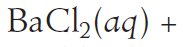 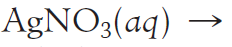 6	____________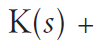 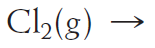 7	____________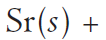 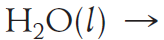 8	____________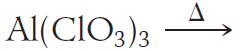 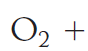 